И.А. Гончаров Роман «Обломов»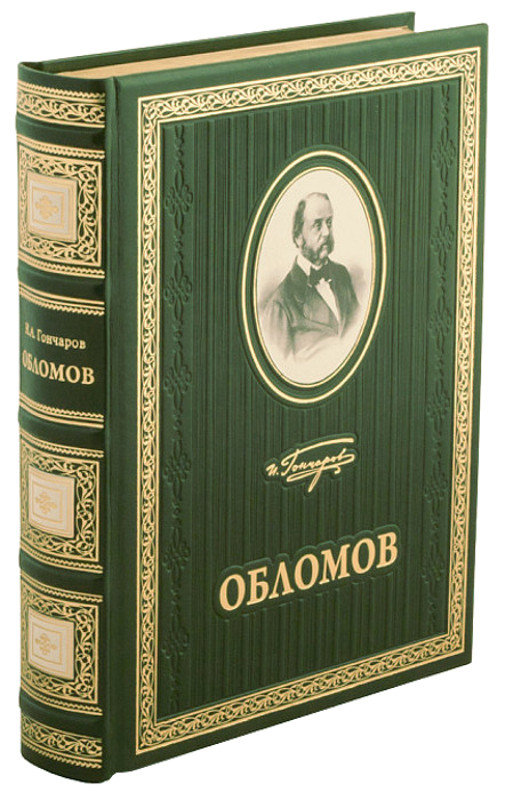 Роман И.А. Гончарова «Обломов» стал своеобразным призывом к современникам о необходимости перемены косного образа суждения. Это произведение является второй частью трилогии, в которую помимо него вошли такие романы, как «Обыкновенная история» и «Обрыв». Первый замысел романа «Обломов» появился у Гончарова в 1847 году. Он приступает к работе и надеется очень быстро закончить свое новое произведение. Гончаров обещает Н.А. Некрасову, редактору литературного журнала «Современник», предоставить ему рукопись для печати уже к 1848 году. Работа над романом идет тяжело и медленно. В 1849 году Гончаров публикует отрывок из него под названием «Сон Обломова». В нем раскрываются размышления автора о сути «обломовщины» и роли этого явления в социальной жизни России. Критика восприняла отрывок довольно благожелательно. Редактор «Современника» был в восторге, но из-за того, что роман не был завершен к обещанному сроку, отношения Гончарова и Некрасова слегка разладились. По этой причине Иван Александрович обращается в журнал «Отечественные записки», обещая предоставить рукопись к 1850 году. В 1849 году Гончаров отправляется в родной город, Симбирск. Он пытается работать над романом, но успевает закончить лишь первую часть. Симбирск был уютным небольшим поселением, в котором был еще жив уклад патриархальной России. Здесь Гончаров встречает множество случаев, так называемого, обломовского сна. Помещики живут размеренной неторопливой жизнью, не испытывая тяги к прогрессу, вся их жизнь строится на труде крепостных. После поездки в Симбирск Гончаров сделал перерыв в работе над романом «Обломов». Написание произведения было отложено почти на семь лет. За это время писатель принял участие в кругосветном путешествии в должности секретаря-помощника Е.В. Путятина. Итогом этого путешествия стал сборник очерков «Фрегат «Паллада». В 1857 году Гончаров отправился на лечение в Мариенбад. Там он возобновил отложенную работу по созданию романа «Обломов». Произведение, которое он никак не мог закончить в течение почти десятка лет, было завершено за месяц. За время длительного творческого перерыва Гончаров сумел до мельчайших деталей обдумать свою историю и мысленно завершить роман. Иван Андреевич признавался, что огромное влияние на его роман оказал критик Виссарион Григорьевич Белинский. В своей статье, посвященной первой части трилогии романов Гончарова «Обыкновенной истории», Белинский говорил о том, что для дворянина, подверженного чрезмерному влиянию романтики, может использоваться совершенно иной финал, нежели в этом романе. Гончаров прислушивался к мнению критика и при создании «Обломова» воспользовался его некоторыми ключевыми замечаниями. В 1859 году «Обломов» вышел в печать на страницах «Отечественных записок».Краткое содержание - https://briefly.ru/goncharov/oblomov/ Полный текст - https://ilibrary.ru/text/475/p.1/index.html Аудиокнига - https://audioknigi.club/goncharov-ivan-oblomov Характеристика героев - http://www.literaturus.ru/2015/10/tablica-geroi-romana-Oblomov-harakteristika.html Анализ произведения - https://literaguru.ru/analiz-proizvedeniya-oblomov-i-goncharov/  Критика романа - https://islogenie.blogspot.com/2014/02/blog-post_8441.html Экранизация – «Несколько дней из жизни И.И. Обломова» - https://www.ivi.ru/watch/neskolko_dney_iz_zhizni_oblomova Спектакль «Обломов» 1972г. - https://www.culture.ru/movies/1869/oblomov Биография писателя - https://biographe.ru/znamenitosti/ivan-goncharov/ Историко-мемориальный центр-музей И. А. Гончарова - http://www.uokm.ru/goncharov.php Сайты, посвященный писателю -  http://www.goncharov.spb.ru/                                                             http://www.ivan-goncharov.ru/  Готовящаяся к публикации «Обломовская энциклопедия» - http://www.pushkinskijdom.ru/Default.aspx?tabid=8316Критика творчества И.А. Гончарова - http://feb-web.ru/feb/gonchar/default.aspПолное собрание сочинений - http://az.lib.ru/g/goncharow_i_a/ Экранизации других произведений - https://www.culture.ru/persons/8194/ivan-goncharov Проверь себя:https://obrazovaka.ru/test/oblomov-10-klass-s-otvetami-po-romanu.htmlhttps://onlinetestpad.com/ru/test/3438-test-po-tvorchestvu-goncharova-oblomov-1https://bbf.ru/tests/530/https://kupidonia.ru/viktoriny/viktorina-po-romanu-oblomovhttps://moeobrazovanie.ru/viktoriny/test_po_literature_10_klass_6.htmlhttps://testedu.ru/test/literatura/10-klass/tvorchestvo-goncharova.htmlhttp://5litra.ru/other-tests/929-test-po-romanu-ia-goncharova-oblomov.htmlhttp://www.samsdam.net/rusliter/00037.php